13 Dùbhlachd 2021A thagraiche chòirIARRTAS OBRACH – MANAIDSEAR CONALTRADH BHRANNDAICHEANTaing airson d’ ùidh san dreuchd airson Manaidsear Conaltradh Bhranndaichean.Tha sinn a’ sireadh proifeiseantach aig a bheil eòlas air margaidheachd no conaltradh, le sealladh deimhinneach a thaobh obair, sàr-sgilean conaltraidh agus eadar-phearsanta agus eòlas dearbhte ag obair ann an raon branndaidh is margaidheachd. Dh’fhaodadh gum bi eòlas a bhith ag obair san roinn craolaidh na bhuannachd, ach chan eil e riatanach. Tha comas teachdaireachdan a sgrìobhadh ann an Gàidhlig deatamach.Tha e a’ toirt toileachas dhuinn am paca-iarrtais-obrach a chur an cois seo.Gus tagradh a chur a-steach, cuir a-steach litir-chòmhdachaidh agus an CV agad le iomradh  air do sgilean, eòlas agus comasan, a’ cur aire shònraichte air an Sònrachas Obrach.  Bu mhath leinn cluinntinn mu do chomasan agus eòlas bhon dà chuid obraichean pàighte agus saor-thoileach.  Ma tha thu ag iarraidh còmhradh neo-fhoirmeil mun obair agus mun chothrom, cuir fios gu Claire NicLeòid, Comhairliche HR, air hr@mgalba.com agus cuiridh sinn air dòigh àm freagarrach airson còmhradh.Bu chòir dhut do thagradh a chur a-steach ro 12f Dihaoine 7 Faoilleach 2022 gu hr@mgalba.com.  Cha tèid beachdachadh air tagraidhean a thèid an cur a-steach an dèidh seo.Thèid agallamhan a chumail Diluain 17 Faoilleach 2022 tro Teams.Le dùrachd 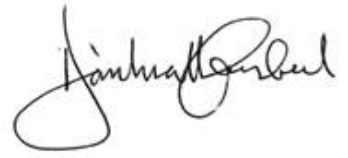 Dòmhnall CaimbeulÀRD-OIFIGEAR MU AR DEIDHINN Cò sinn?Tha MG ALBA (Seirbheis nam Meadhanan Gàidhlig) a’ ruith na seanail Ghàidhlig BBC ALBA ann an com-pàirteachas leis a’ BhBC. Tha uallach oirnn cuideachd airson FilmG, LearnGaelic agus SpeakGaelic ann an co-bhanntachd le com-pàirtichean eile.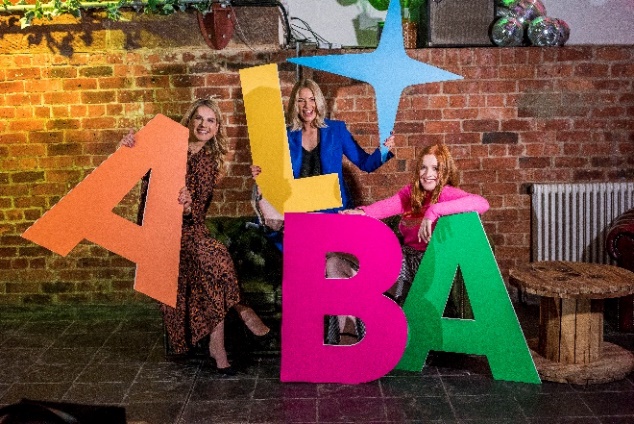 Tha fiosrachadh cudromach mu ar n-amasan agus ar toraidhean airson na bliadhna seo ri fhaighinn nar Plana Obrachaidh 2021/22.Càite bheil sinn?Tha sinn stèidhichte ann an Steòrnabhagh, le làthaireachd cuideachd ann an Glaschu agus Inbhir Nis Ar Luchd-obrach & Am BòrdTha 43 neach-obrach againn, le Bòrd de 9.  Ar n-Àrainneachd ObrachThathas ag obair le dòigh obrach fìrinneach, fosgailte agus eadar-obrachail.  Tha guth gach neach nar sgioba a’ cunntadh.  Thathas a’ co-roinn nas urrainn dhuinn de dh’fhiosrachadh gus am bi fios aig gach neach ciamar a tha am buidheann a’ dèanamh, ciamar a tha sinn uile a’ cur ri sin agus ciamar as urrainnear a bhith fiùs nas fheàrr nar n-obair.Thathas pròiseil gun do choilean sinn barantachadh bhon taobh a-muigh bho Broadcast Best Places to Work in TV airson còig bliadhna co-leantaileach (2016-2020), Inbhe Platinum bho Creideas nar Cosnaichean agus Inbhe Òir bho Creideas nar Cosnaichean Òga.  Thathas dealasach ann a bhith a’ dèanamh nas urrainn dhuinn gu bheil ar daoine fallain agus air an coimhead às an dèidh, ag obair le Healthy Working Lives Awards agus We Invest in Wellbeing bho Chreideas nar Cosnaichean gus seo a choileanadh. 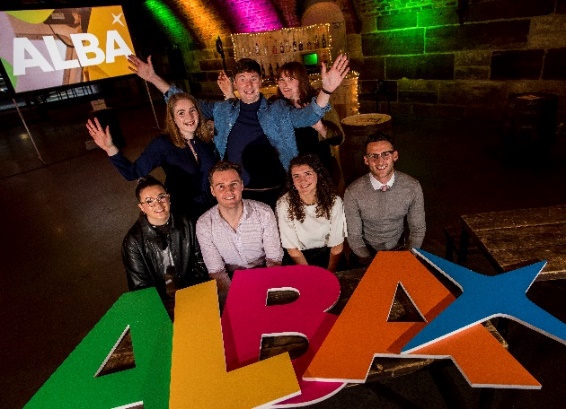 Ullachaidhean Chorporra agus ShòisealtaMar bhuidheann, thathas làn dhealasach mur Ullachaidhean Chorporra agus Shòisealta, a tha air an coileanadh ann an ioma dòigh, nam measg tro ar Poileasaidh Àrainneachd, ar Poileasaidh Fastaidh agus ann an tabhartasan seach airgead chun choimhearsnachd agus buidhnean carthannais.  Thathas gu cunbhalach a’ toirt seachad eòlas saor an-asgaidh agus uidheamachd gu tachartasan ionadail togail airgid, dannsan carthannais, farpaisean cheist, cuirmean dhuaisean agus bithear cuideachd a’ toirt taic do riochdachadh bhidiothan foillseachadh carthannais, tachartasan spòrs, bùithtean-obrach cultarail agus foghlaim agus tachartasan film/Mòd.Dreuchd MANAIDSEAR CONALTRAIDH BHRANNDAICHEANCùl-fhiosrachadh Tha na meadhanan Gàidhlig, coltach ri gach meadhan eile, a’ dol tro atharrachadh brìgheil. Tha seo an dà chuid dùbhlanach agus brosnachail.Is e deagh chothrom dreuchd a tha seo airson proifeiseantach aig a bheil eòlas air margaidheachd no conaltradh a thighinn cuide ris an sgioba aig MG ALBA ann an dreuchd Manaidsear Conaltradh Bhranndaichean. Stèidhichte taobh a-staigh ar Sgioba Susbaint, cuiridh an neach gu mòr ri com-pàirteachadh èifeachdach de bhranndaichean susbaint MG ALBA leis na daoine agus an luchd-amhairc a thathas a’ frithealadh.  Bidh uallach air an neach-dreuchd cuideachd adhartas brìgheil a dhèanamh ann a bhith a’ coileanadh, le com-pàirtichean, co-aonta nàiseanta air luach deimhinneach nam meadhanan Gàidhlig agus Gàidhlig agus, le com-pàirtichean, dèanamh cinnteach gum bi susbaint agus branndaichean nam meadhanan Gàidhlig air am foillseachadh agus an sàs.DaoineBidh na prìomh feartan a leanas aig an tagraiche freagarrach againn:Deònach a bhith mar phàirt de sgioba thrang, spionnmhor a tha a’ sìor fhàsSàr-sgilean eadar-phearsanta agus conaltraidh A bhith brosnaichte agus fèin-thòiseachaidhSgilean buaidh agus anailiseach làidirDeagh thuigse mu ùrlaran meadhanan sòisealta agus anailisean ann a bhith a’ ruighinn luchd-amhairc gu h-èifeachdachDeònach a bhith a’ gealltainn ri ionnsachadh san obair, le taic bho leasachadh proifeasanta agus teisteanasan taobh a-muighAn dreuchdBidh am Manaidsear Conaltradh Bhranndaichean cunntachail don Stiùiriche Susbaint Ioma-Ùrlair. Am measg prìomh eileamaidean na dreuchd tha:•      Planadh, riaghladh, agus dèanamh cinnteach gum bi stuthan sanasachd meadhanan Gàidhlig airson bhranndaichean, a’ gabhail a-steach BBC ALBA, FilmG, LearnGaelic, SpeakGaelic agus iomairt cruinneachaidh UGC a tha ri thighinn, Càrn, air an lìbhrigeadh  Co-òrdanachadh gnìomhan foillseachaidh susbaint BBC ALBA, ag obair cuide ri Ceannard Seirbheis BBC ALBA, Aonad Dhidsiteach BBC ALBA agus solaraichean;Stiùirich stuthan lìbhrigidh solaraichean BBC ALBA, nam measg lìbhrigeadh ìomhaighean; bidh seo a’ toirt a-steach conaltradh cunbhalach le solaraichean;Foillseachadh susbaint BBC ALBA agus meadhanan eile gu meadhanan iomchaidh agus gu ùrlaran didseatach, a’ gabhail a-steach a bhith a’ cleachdadh anailisean dàta ùrlaran didseatach gus cuideachadh le foillseachadh;Cruthachadh stuthan sgrìobhte àrd-inbhe airson làrach-lìn, meadhanan sòisealta, clò-bhualadh, agus àite sam bith eile far a bheil sin riatanach msaa.;Comas labhairt mar thosgaire MG ALBA agus airson nam meadhanan Gàidhlig;Stiùireadh Pròiseact FilmGAr Luachan’S iad na luachan againn na prìomh phrionnsabalan a bhios a’ stiùireadh ar n-obrach. Tha iad a’ sònrachadh nam prìomhachasan againn agus tha iad mar bhun-stèidh anns gach rud a nì sinn.CruthachalachdTha sinn a’ comasachadh cruthachadh sàr-shusbaint GhàidhligLuchd-amhaircTha sinn air ar fiosrachadh agus air ar brosnachadh le ar luchd-amhairc Àrd-amasTha sinn ag amas air agus a’ lìbhrigeadh sàr-mhathasCo-bhanntachdTha sinn a’ coileanadh tro cho-obrachadh SpèisTha sinn ag èisteachd; tha sinn a’ brosnachadh; tha sinn cothromach FIOSRACHADH TAGRAIDHPrìomh Chinn-làTagraidhean fosgladh	13 Dùbhlachd 2021Deit dùnaidh		7 Faoilleach 2022, 12fAgallamhan 		17 Faoilleach 2022 Pròiseas TaghaidhTha am pròiseas taghaidh air a chur a-mach ann am Poileasaidh Fastaidh MG ALBA.Pannal TaghaidhStiùiriche Susbaint Ioma-Ùrlair, Stiùiriche Ro-innleachd & Chùisean Taoibh A-Muigh, Ceannard Seirbheis BBC ALBA, le taic bhon Chomhairliche HR. Sgrùdadh Co-ionannachd ChothromanTha sinn nar fastaichean co-ionannachd chothroman agus bithear a’ cumail sgrùdadh air dàta fastaidh.  Cuiribh crìoch air an fhoirm an cois seo, a tha a rèir reachdas GDPR.Tagraichean CiorramachCuirear fàilte air tagraidhean bho dhaoine ciorramach agus tha sinn a’ gabhail pàirt san Sgeama Agallamh Barantas Obrach airson tagraichean a tha air iad fhèin a mheasadh mar chiorramach agus a tha a’ coileanadh nan slatan-tomhais aig an ìre as ìsle airson dreuchd bhàn.  RèitearanThèid fios a chur gu dà rèitire nuair a thèid gabhail ri tairgse obrach cumhach.  Cha tèid fios a chur gu rèitire gun ur cead.Dàimh le Ball Bùird / Oifigear / Strì eadar Chom-pàirtean Bu chòir dàimhean le buill bùird no luchd-obrach, no strì chom-pàirtean ann an dà-rìribh na dh’fhaodadh a bhith air fhaicinn mar strì chom-pàirtean a chur am follais san tagradh. GDPR Thèid dàta pearsanta taobh a-staigh ur tagradh a phròiseasadh, a chumail agus a chur ann an tasglann/cur às dheth a rèir Sanas Prìobhaideachd MG ALBA.GEÀRR-IOMRADH AIR TEIRMEAN IS CUMHAICHEAN NA H-OBRACHÌre 		D3Tuarastal	£36,252-£39,526 gach bliadhna Fòrladh bliadhnail	25 là + 12 saor-làithean poblachPeinnsean	Sgeama Peinnsein Tabhartas Sònraichte, cuiridh MG ALBA 10% den tuarastal bliadhnail, a’ dol suas gu 15% ma chuireas an neach-obrach tabhartas de 5% risBàs ann an Seirbheis	4 x Tuarastal BliadhnailSochairean Eile	Gus dòigh beatha fhallain a bhrosnachadh thathas a’ tairgse ballrachd gym.  Tha dòighean-obrach math teaghlaich agus sùbailte againn agus thathas a’ tairgse sgeama rothaireachd.Sgeama Pàigheadh TinneisIonnsachadh & Leasachadh Tha e riatanach gum bi plana Ionnsachaidh agus Leasachaidh aig gach neach-obrach a ni comasach dhaibh fàs nas èifeachdaich nan obair agus na h-amasan bliadhnail obrach aca a choileanadh. Thathas a’ brosnachadh teisteanasan proifeasanta.GàidhligIs e a ’Ghàidhlig cànan obrach MG ALBA. Feumaidh an dreuchd seo ìre làidir de chomas sa chànan. Thèid taic a thoirt do gach tagraiche a tha airson tuilleadh leasachaidh a dhèanamh air a’ cheangal aca ris a’ Ghàidhlig.Tuilleadh FiosrachaidhAirson còmhradh neo-fhoirmeil mu pìos sam bith den obair, cuiribh fios gu hr@mgalba.com agus thèid àm freagarrach a chur air dòigh airson còmhradh.DEALBH-OBRACHSeirbheis suas gu dà bhliadhnaLàn-pàigheadh 1-mhìos agus leth-pàigheadh 1 mhìos, ann an aon bhliadhna An-dèidh seirbheis 2 bhliadhnaLàn-pàigheadh 2-mhìos/leth-pàigheadh 2 mhìos, ann an aon bhliadhna An dèidh seirbheis 3 gu 4 bliadhnaLàn-pàigheadh 3-mìosan/leth-pàigheadh 3 mìosan, ann an aon bhliadhna An-dèidh seirbheis 5 bliadhnaLàn-pàigheadh 4-mìosan/leth-pàigheadh 4 mìosan, ann an aon bhliadhna Tiotal-obrachManaidsear Conaltradh BhranndaicheanÌreD3Uaireannan Seachdainneach37StèidhichteAir astair + oifisean£36,252-£39,526Amas Dèanamh cinnteach gum bi branndaichean susbaint MG ALBA a’ dol an sàs gu h-èifeachdach leis na daoine agus na coimhearsnachdan a tha gach fear a’ frithealadh, a’ dèanamh adhartas brìgheil ann a bhith a’ coileanadh, le com-pàirtichean, co-aonta nàiseanta air luach deimhinneach nam meadhanan Gàidhlig agus Gàidhlig agus, le com-pàirtichean,  dèanamh cinnteach gum bi barrachd follaiseachd ann agus conaltradh le susbaint agus branndaichean nam meadhanan Gàidhlig. Dèanamh cinnteach gu bheil riaghladh pròiseict FilmG air a choileanadh gu soirbheachail, a’ coileanadh amasan na farpais.Dèanamh cinnteach gum bi branndaichean susbaint MG ALBA a’ dol an sàs gu h-èifeachdach leis na daoine agus na coimhearsnachdan a tha gach fear a’ frithealadh, a’ dèanamh adhartas brìgheil ann a bhith a’ coileanadh, le com-pàirtichean, co-aonta nàiseanta air luach deimhinneach nam meadhanan Gàidhlig agus Gàidhlig agus, le com-pàirtichean,  dèanamh cinnteach gum bi barrachd follaiseachd ann agus conaltradh le susbaint agus branndaichean nam meadhanan Gàidhlig. Dèanamh cinnteach gu bheil riaghladh pròiseict FilmG air a choileanadh gu soirbheachail, a’ coileanadh amasan na farpais.Dèanamh cinnteach gum bi branndaichean susbaint MG ALBA a’ dol an sàs gu h-èifeachdach leis na daoine agus na coimhearsnachdan a tha gach fear a’ frithealadh, a’ dèanamh adhartas brìgheil ann a bhith a’ coileanadh, le com-pàirtichean, co-aonta nàiseanta air luach deimhinneach nam meadhanan Gàidhlig agus Gàidhlig agus, le com-pàirtichean,  dèanamh cinnteach gum bi barrachd follaiseachd ann agus conaltradh le susbaint agus branndaichean nam meadhanan Gàidhlig. Dèanamh cinnteach gu bheil riaghladh pròiseict FilmG air a choileanadh gu soirbheachail, a’ coileanadh amasan na farpais.Dèanamh cinnteach gum bi branndaichean susbaint MG ALBA a’ dol an sàs gu h-èifeachdach leis na daoine agus na coimhearsnachdan a tha gach fear a’ frithealadh, a’ dèanamh adhartas brìgheil ann a bhith a’ coileanadh, le com-pàirtichean, co-aonta nàiseanta air luach deimhinneach nam meadhanan Gàidhlig agus Gàidhlig agus, le com-pàirtichean,  dèanamh cinnteach gum bi barrachd follaiseachd ann agus conaltradh le susbaint agus branndaichean nam meadhanan Gàidhlig. Dèanamh cinnteach gu bheil riaghladh pròiseict FilmG air a choileanadh gu soirbheachail, a’ coileanadh amasan na farpais.Dèanamh cinnteach gum bi branndaichean susbaint MG ALBA a’ dol an sàs gu h-èifeachdach leis na daoine agus na coimhearsnachdan a tha gach fear a’ frithealadh, a’ dèanamh adhartas brìgheil ann a bhith a’ coileanadh, le com-pàirtichean, co-aonta nàiseanta air luach deimhinneach nam meadhanan Gàidhlig agus Gàidhlig agus, le com-pàirtichean,  dèanamh cinnteach gum bi barrachd follaiseachd ann agus conaltradh le susbaint agus branndaichean nam meadhanan Gàidhlig. Dèanamh cinnteach gu bheil riaghladh pròiseict FilmG air a choileanadh gu soirbheachail, a’ coileanadh amasan na farpais.Cunntachail do Stiùiriche Susbaint Ioma-ÙrlairStiùiriche Susbaint Ioma-ÙrlairStiùiriche Susbaint Ioma-ÙrlairStiùiriche Susbaint Ioma-ÙrlairStiùiriche Susbaint Ioma-ÙrlairLe uallach airson •     Stiùireadh conaltraidh airson branndaichean susbaint MG ALBA, nam measg BBC ALBA, 
    FilmG, LearnGaelic, SpeakGaelic agus an Iomairt cruinneachaidh UGC ri thighinn, CàrnRiaghladh air lìbhrigeadh stuthan foillseachaidh bho sholaraichean BBC ALBA, a’ toirt a-steach ìomhaighean aig am bi àrd-bhuaidh airson an cleachdadh thar ùrlaran.Riaghladh pròiseict FilmG, a’ toirt a-steach riaghladh buidseit airson farpais agus tachartas.Buidseatan (mar a thèid aontachadh)Manaidseadh loidhne air an t-Oifigear Dhàimhean Didseatach •     Stiùireadh conaltraidh airson branndaichean susbaint MG ALBA, nam measg BBC ALBA, 
    FilmG, LearnGaelic, SpeakGaelic agus an Iomairt cruinneachaidh UGC ri thighinn, CàrnRiaghladh air lìbhrigeadh stuthan foillseachaidh bho sholaraichean BBC ALBA, a’ toirt a-steach ìomhaighean aig am bi àrd-bhuaidh airson an cleachdadh thar ùrlaran.Riaghladh pròiseict FilmG, a’ toirt a-steach riaghladh buidseit airson farpais agus tachartas.Buidseatan (mar a thèid aontachadh)Manaidseadh loidhne air an t-Oifigear Dhàimhean Didseatach •     Stiùireadh conaltraidh airson branndaichean susbaint MG ALBA, nam measg BBC ALBA, 
    FilmG, LearnGaelic, SpeakGaelic agus an Iomairt cruinneachaidh UGC ri thighinn, CàrnRiaghladh air lìbhrigeadh stuthan foillseachaidh bho sholaraichean BBC ALBA, a’ toirt a-steach ìomhaighean aig am bi àrd-bhuaidh airson an cleachdadh thar ùrlaran.Riaghladh pròiseict FilmG, a’ toirt a-steach riaghladh buidseit airson farpais agus tachartas.Buidseatan (mar a thèid aontachadh)Manaidseadh loidhne air an t-Oifigear Dhàimhean Didseatach •     Stiùireadh conaltraidh airson branndaichean susbaint MG ALBA, nam measg BBC ALBA, 
    FilmG, LearnGaelic, SpeakGaelic agus an Iomairt cruinneachaidh UGC ri thighinn, CàrnRiaghladh air lìbhrigeadh stuthan foillseachaidh bho sholaraichean BBC ALBA, a’ toirt a-steach ìomhaighean aig am bi àrd-bhuaidh airson an cleachdadh thar ùrlaran.Riaghladh pròiseict FilmG, a’ toirt a-steach riaghladh buidseit airson farpais agus tachartas.Buidseatan (mar a thèid aontachadh)Manaidseadh loidhne air an t-Oifigear Dhàimhean Didseatach •     Stiùireadh conaltraidh airson branndaichean susbaint MG ALBA, nam measg BBC ALBA, 
    FilmG, LearnGaelic, SpeakGaelic agus an Iomairt cruinneachaidh UGC ri thighinn, CàrnRiaghladh air lìbhrigeadh stuthan foillseachaidh bho sholaraichean BBC ALBA, a’ toirt a-steach ìomhaighean aig am bi àrd-bhuaidh airson an cleachdadh thar ùrlaran.Riaghladh pròiseict FilmG, a’ toirt a-steach riaghladh buidseit airson farpais agus tachartas.Buidseatan (mar a thèid aontachadh)Manaidseadh loidhne air an t-Oifigear Dhàimhean Didseatach Dàimhean obrach Bidh an neach-dreuchd cuideachd a’ lìbhrigeadh chun Àird-Oifigeir agus ag obair gu dlùth leis an  Stiùiriche Ro-innleachd & Chùisean Taoibh A-Muigh, Ceannard Seirbheis BBC ALBA agus Aonad Dhidsiteach BBC ALBA. Feumaidh dàimhean in-thaigh sàr-mhath a bhith aig an neach-dreuchd leis an Sgioba Àrd-stiùiridh, Sgioba Phrògraman BBC ALBA, agus solaraichean BBC ALBA. Feumaidh iad cuideachd a bhith comasach air obrachadh gu h-èifeachdach agus gu dòigheil le comhairlichean taobh a-muigh, co-obraichean aig a’ BhBC, luchd-ùidh agus na meadhanan.Bidh an neach-dreuchd cuideachd a’ lìbhrigeadh chun Àird-Oifigeir agus ag obair gu dlùth leis an  Stiùiriche Ro-innleachd & Chùisean Taoibh A-Muigh, Ceannard Seirbheis BBC ALBA agus Aonad Dhidsiteach BBC ALBA. Feumaidh dàimhean in-thaigh sàr-mhath a bhith aig an neach-dreuchd leis an Sgioba Àrd-stiùiridh, Sgioba Phrògraman BBC ALBA, agus solaraichean BBC ALBA. Feumaidh iad cuideachd a bhith comasach air obrachadh gu h-èifeachdach agus gu dòigheil le comhairlichean taobh a-muigh, co-obraichean aig a’ BhBC, luchd-ùidh agus na meadhanan.Bidh an neach-dreuchd cuideachd a’ lìbhrigeadh chun Àird-Oifigeir agus ag obair gu dlùth leis an  Stiùiriche Ro-innleachd & Chùisean Taoibh A-Muigh, Ceannard Seirbheis BBC ALBA agus Aonad Dhidsiteach BBC ALBA. Feumaidh dàimhean in-thaigh sàr-mhath a bhith aig an neach-dreuchd leis an Sgioba Àrd-stiùiridh, Sgioba Phrògraman BBC ALBA, agus solaraichean BBC ALBA. Feumaidh iad cuideachd a bhith comasach air obrachadh gu h-èifeachdach agus gu dòigheil le comhairlichean taobh a-muigh, co-obraichean aig a’ BhBC, luchd-ùidh agus na meadhanan.Bidh an neach-dreuchd cuideachd a’ lìbhrigeadh chun Àird-Oifigeir agus ag obair gu dlùth leis an  Stiùiriche Ro-innleachd & Chùisean Taoibh A-Muigh, Ceannard Seirbheis BBC ALBA agus Aonad Dhidsiteach BBC ALBA. Feumaidh dàimhean in-thaigh sàr-mhath a bhith aig an neach-dreuchd leis an Sgioba Àrd-stiùiridh, Sgioba Phrògraman BBC ALBA, agus solaraichean BBC ALBA. Feumaidh iad cuideachd a bhith comasach air obrachadh gu h-èifeachdach agus gu dòigheil le comhairlichean taobh a-muigh, co-obraichean aig a’ BhBC, luchd-ùidh agus na meadhanan.Bidh an neach-dreuchd cuideachd a’ lìbhrigeadh chun Àird-Oifigeir agus ag obair gu dlùth leis an  Stiùiriche Ro-innleachd & Chùisean Taoibh A-Muigh, Ceannard Seirbheis BBC ALBA agus Aonad Dhidsiteach BBC ALBA. Feumaidh dàimhean in-thaigh sàr-mhath a bhith aig an neach-dreuchd leis an Sgioba Àrd-stiùiridh, Sgioba Phrògraman BBC ALBA, agus solaraichean BBC ALBA. Feumaidh iad cuideachd a bhith comasach air obrachadh gu h-èifeachdach agus gu dòigheil le comhairlichean taobh a-muigh, co-obraichean aig a’ BhBC, luchd-ùidh agus na meadhanan.Prìomh Thoraidhean Bidh an neach-dreuchd a’ dèanamh cinnteach:gu bheil lìbhrigeadh agus riaghladh de stuthan foillseachaidh nam meadhanan Gàidhlig airson bhranndaichean, a’ gabhail a-steach BBC ALBA, FilmG, LearnGaelic, SpeakGaelic agus iomairt cruinneachaidh UGC a tha ri thighinn, Càrn, air am planadh agus air am manaideasadh;gu bheil gach gnìomh foillseachaidh susbaint – a tha airson BBC ALBA a’ gabhail a-steach a bhith ag obair cuide ri Ceannard Seirbheis BBC ALBA, Aonad Dhidsiteach BBC ALBA agus solaraichean – air a phlanadh, a mhanaidseadh agua a lìbhrigeadhgu bheil iomairtean foillseachaidh gach brannd air an stiùireadh le dàta, a’ gabhail a-steach a bhith a’ coimhead ri gach luchd-amhairc air a bheileas ag amasgu bheil mion-sgrùdadh dàta air prìomh ùrlaran airson foillseachadh luchd-amhairc air a ghabhail os làimh (agus / no air a ghlèidheadh bho cho-obraichean a’ BhBC agus solaraichean).  Tha seo a’ toirt a-steach a bhith ag obair le solaraichean gus dèanamh cinnteach gu bheil an cuid foillseachadh air na meadhanan sòisealta cho math ‘s as urrainn.gu bheil stuthan lìbhrigidh foillseachaidh (a ’gabhail a-steach ìomhaighean làidir aig an ìre as àirde) air a ghabhail os làimh, a’ toirt a-steach cuimhneachain cunbhalach do sholaraichean mu na dh’fheumas lìbhrigeadhgu bheil goireasan foillseachaidh rim faighinn airson nam meadhanan Gàidhlig air an co-òrdanachadh gu h-èifeachdach;gu bheil ro-phlanadh amannan deatamach nam meadhanan air a cho-òrdanachadh gu h-èifeachdach;gu bheil goireasan na buidhne agus com-pàirtichean air an cleachdadh gus dèiligeadh ri cùisean a tha a’ tighinn am bàrr gu sgiobalta agus gu h-èifeachdach anns an raon phoblach;gu bheil teicneòlas air a chleachdadh gu h-èifeachdach mar innealan conaltraidh is riaghlaidh; gu bheil ìrean àrda de dh’fhaicsinneachd agus mothachadh de rudan a tha cudromach dhaibh aig an luchd-obrach agus Bòrd MG ALBA.gu bheil FilmG air a lìbhrigeadh gu soirbheachail a rèir na h-ìrean àrda de chonaltradh agus leasachadh a tha air am mìneachadh ann an amasan na co-fharpais, agus gum bi an com-pàirtiche lìbhrigidh a’ lìbhrigeadh a rèir buidseit, gu h-èifeachdach, airson gach cuid an fharpais agus an tachartas.Bidh an neach-dreuchd a’ dèanamh cinnteach:gu bheil lìbhrigeadh agus riaghladh de stuthan foillseachaidh nam meadhanan Gàidhlig airson bhranndaichean, a’ gabhail a-steach BBC ALBA, FilmG, LearnGaelic, SpeakGaelic agus iomairt cruinneachaidh UGC a tha ri thighinn, Càrn, air am planadh agus air am manaideasadh;gu bheil gach gnìomh foillseachaidh susbaint – a tha airson BBC ALBA a’ gabhail a-steach a bhith ag obair cuide ri Ceannard Seirbheis BBC ALBA, Aonad Dhidsiteach BBC ALBA agus solaraichean – air a phlanadh, a mhanaidseadh agua a lìbhrigeadhgu bheil iomairtean foillseachaidh gach brannd air an stiùireadh le dàta, a’ gabhail a-steach a bhith a’ coimhead ri gach luchd-amhairc air a bheileas ag amasgu bheil mion-sgrùdadh dàta air prìomh ùrlaran airson foillseachadh luchd-amhairc air a ghabhail os làimh (agus / no air a ghlèidheadh bho cho-obraichean a’ BhBC agus solaraichean).  Tha seo a’ toirt a-steach a bhith ag obair le solaraichean gus dèanamh cinnteach gu bheil an cuid foillseachadh air na meadhanan sòisealta cho math ‘s as urrainn.gu bheil stuthan lìbhrigidh foillseachaidh (a ’gabhail a-steach ìomhaighean làidir aig an ìre as àirde) air a ghabhail os làimh, a’ toirt a-steach cuimhneachain cunbhalach do sholaraichean mu na dh’fheumas lìbhrigeadhgu bheil goireasan foillseachaidh rim faighinn airson nam meadhanan Gàidhlig air an co-òrdanachadh gu h-èifeachdach;gu bheil ro-phlanadh amannan deatamach nam meadhanan air a cho-òrdanachadh gu h-èifeachdach;gu bheil goireasan na buidhne agus com-pàirtichean air an cleachdadh gus dèiligeadh ri cùisean a tha a’ tighinn am bàrr gu sgiobalta agus gu h-èifeachdach anns an raon phoblach;gu bheil teicneòlas air a chleachdadh gu h-èifeachdach mar innealan conaltraidh is riaghlaidh; gu bheil ìrean àrda de dh’fhaicsinneachd agus mothachadh de rudan a tha cudromach dhaibh aig an luchd-obrach agus Bòrd MG ALBA.gu bheil FilmG air a lìbhrigeadh gu soirbheachail a rèir na h-ìrean àrda de chonaltradh agus leasachadh a tha air am mìneachadh ann an amasan na co-fharpais, agus gum bi an com-pàirtiche lìbhrigidh a’ lìbhrigeadh a rèir buidseit, gu h-èifeachdach, airson gach cuid an fharpais agus an tachartas.Bidh an neach-dreuchd a’ dèanamh cinnteach:gu bheil lìbhrigeadh agus riaghladh de stuthan foillseachaidh nam meadhanan Gàidhlig airson bhranndaichean, a’ gabhail a-steach BBC ALBA, FilmG, LearnGaelic, SpeakGaelic agus iomairt cruinneachaidh UGC a tha ri thighinn, Càrn, air am planadh agus air am manaideasadh;gu bheil gach gnìomh foillseachaidh susbaint – a tha airson BBC ALBA a’ gabhail a-steach a bhith ag obair cuide ri Ceannard Seirbheis BBC ALBA, Aonad Dhidsiteach BBC ALBA agus solaraichean – air a phlanadh, a mhanaidseadh agua a lìbhrigeadhgu bheil iomairtean foillseachaidh gach brannd air an stiùireadh le dàta, a’ gabhail a-steach a bhith a’ coimhead ri gach luchd-amhairc air a bheileas ag amasgu bheil mion-sgrùdadh dàta air prìomh ùrlaran airson foillseachadh luchd-amhairc air a ghabhail os làimh (agus / no air a ghlèidheadh bho cho-obraichean a’ BhBC agus solaraichean).  Tha seo a’ toirt a-steach a bhith ag obair le solaraichean gus dèanamh cinnteach gu bheil an cuid foillseachadh air na meadhanan sòisealta cho math ‘s as urrainn.gu bheil stuthan lìbhrigidh foillseachaidh (a ’gabhail a-steach ìomhaighean làidir aig an ìre as àirde) air a ghabhail os làimh, a’ toirt a-steach cuimhneachain cunbhalach do sholaraichean mu na dh’fheumas lìbhrigeadhgu bheil goireasan foillseachaidh rim faighinn airson nam meadhanan Gàidhlig air an co-òrdanachadh gu h-èifeachdach;gu bheil ro-phlanadh amannan deatamach nam meadhanan air a cho-òrdanachadh gu h-èifeachdach;gu bheil goireasan na buidhne agus com-pàirtichean air an cleachdadh gus dèiligeadh ri cùisean a tha a’ tighinn am bàrr gu sgiobalta agus gu h-èifeachdach anns an raon phoblach;gu bheil teicneòlas air a chleachdadh gu h-èifeachdach mar innealan conaltraidh is riaghlaidh; gu bheil ìrean àrda de dh’fhaicsinneachd agus mothachadh de rudan a tha cudromach dhaibh aig an luchd-obrach agus Bòrd MG ALBA.gu bheil FilmG air a lìbhrigeadh gu soirbheachail a rèir na h-ìrean àrda de chonaltradh agus leasachadh a tha air am mìneachadh ann an amasan na co-fharpais, agus gum bi an com-pàirtiche lìbhrigidh a’ lìbhrigeadh a rèir buidseit, gu h-èifeachdach, airson gach cuid an fharpais agus an tachartas.Bidh an neach-dreuchd a’ dèanamh cinnteach:gu bheil lìbhrigeadh agus riaghladh de stuthan foillseachaidh nam meadhanan Gàidhlig airson bhranndaichean, a’ gabhail a-steach BBC ALBA, FilmG, LearnGaelic, SpeakGaelic agus iomairt cruinneachaidh UGC a tha ri thighinn, Càrn, air am planadh agus air am manaideasadh;gu bheil gach gnìomh foillseachaidh susbaint – a tha airson BBC ALBA a’ gabhail a-steach a bhith ag obair cuide ri Ceannard Seirbheis BBC ALBA, Aonad Dhidsiteach BBC ALBA agus solaraichean – air a phlanadh, a mhanaidseadh agua a lìbhrigeadhgu bheil iomairtean foillseachaidh gach brannd air an stiùireadh le dàta, a’ gabhail a-steach a bhith a’ coimhead ri gach luchd-amhairc air a bheileas ag amasgu bheil mion-sgrùdadh dàta air prìomh ùrlaran airson foillseachadh luchd-amhairc air a ghabhail os làimh (agus / no air a ghlèidheadh bho cho-obraichean a’ BhBC agus solaraichean).  Tha seo a’ toirt a-steach a bhith ag obair le solaraichean gus dèanamh cinnteach gu bheil an cuid foillseachadh air na meadhanan sòisealta cho math ‘s as urrainn.gu bheil stuthan lìbhrigidh foillseachaidh (a ’gabhail a-steach ìomhaighean làidir aig an ìre as àirde) air a ghabhail os làimh, a’ toirt a-steach cuimhneachain cunbhalach do sholaraichean mu na dh’fheumas lìbhrigeadhgu bheil goireasan foillseachaidh rim faighinn airson nam meadhanan Gàidhlig air an co-òrdanachadh gu h-èifeachdach;gu bheil ro-phlanadh amannan deatamach nam meadhanan air a cho-òrdanachadh gu h-èifeachdach;gu bheil goireasan na buidhne agus com-pàirtichean air an cleachdadh gus dèiligeadh ri cùisean a tha a’ tighinn am bàrr gu sgiobalta agus gu h-èifeachdach anns an raon phoblach;gu bheil teicneòlas air a chleachdadh gu h-èifeachdach mar innealan conaltraidh is riaghlaidh; gu bheil ìrean àrda de dh’fhaicsinneachd agus mothachadh de rudan a tha cudromach dhaibh aig an luchd-obrach agus Bòrd MG ALBA.gu bheil FilmG air a lìbhrigeadh gu soirbheachail a rèir na h-ìrean àrda de chonaltradh agus leasachadh a tha air am mìneachadh ann an amasan na co-fharpais, agus gum bi an com-pàirtiche lìbhrigidh a’ lìbhrigeadh a rèir buidseit, gu h-èifeachdach, airson gach cuid an fharpais agus an tachartas.Bidh an neach-dreuchd a’ dèanamh cinnteach:gu bheil lìbhrigeadh agus riaghladh de stuthan foillseachaidh nam meadhanan Gàidhlig airson bhranndaichean, a’ gabhail a-steach BBC ALBA, FilmG, LearnGaelic, SpeakGaelic agus iomairt cruinneachaidh UGC a tha ri thighinn, Càrn, air am planadh agus air am manaideasadh;gu bheil gach gnìomh foillseachaidh susbaint – a tha airson BBC ALBA a’ gabhail a-steach a bhith ag obair cuide ri Ceannard Seirbheis BBC ALBA, Aonad Dhidsiteach BBC ALBA agus solaraichean – air a phlanadh, a mhanaidseadh agua a lìbhrigeadhgu bheil iomairtean foillseachaidh gach brannd air an stiùireadh le dàta, a’ gabhail a-steach a bhith a’ coimhead ri gach luchd-amhairc air a bheileas ag amasgu bheil mion-sgrùdadh dàta air prìomh ùrlaran airson foillseachadh luchd-amhairc air a ghabhail os làimh (agus / no air a ghlèidheadh bho cho-obraichean a’ BhBC agus solaraichean).  Tha seo a’ toirt a-steach a bhith ag obair le solaraichean gus dèanamh cinnteach gu bheil an cuid foillseachadh air na meadhanan sòisealta cho math ‘s as urrainn.gu bheil stuthan lìbhrigidh foillseachaidh (a ’gabhail a-steach ìomhaighean làidir aig an ìre as àirde) air a ghabhail os làimh, a’ toirt a-steach cuimhneachain cunbhalach do sholaraichean mu na dh’fheumas lìbhrigeadhgu bheil goireasan foillseachaidh rim faighinn airson nam meadhanan Gàidhlig air an co-òrdanachadh gu h-èifeachdach;gu bheil ro-phlanadh amannan deatamach nam meadhanan air a cho-òrdanachadh gu h-èifeachdach;gu bheil goireasan na buidhne agus com-pàirtichean air an cleachdadh gus dèiligeadh ri cùisean a tha a’ tighinn am bàrr gu sgiobalta agus gu h-èifeachdach anns an raon phoblach;gu bheil teicneòlas air a chleachdadh gu h-èifeachdach mar innealan conaltraidh is riaghlaidh; gu bheil ìrean àrda de dh’fhaicsinneachd agus mothachadh de rudan a tha cudromach dhaibh aig an luchd-obrach agus Bòrd MG ALBA.gu bheil FilmG air a lìbhrigeadh gu soirbheachail a rèir na h-ìrean àrda de chonaltradh agus leasachadh a tha air am mìneachadh ann an amasan na co-fharpais, agus gum bi an com-pàirtiche lìbhrigidh a’ lìbhrigeadh a rèir buidseit, gu h-èifeachdach, airson gach cuid an fharpais agus an tachartas.Prìomh gnìomhanFeumaidh neach-dreuchd na leanas a choileanadh:Planadh, riaghladh, agus dèanamh cinnteach gum bi stuthan sanasachd meadhanan Gàidhlig airson bhranndaichean, a’ gabhail a-steach BBC ALBA, FilmG, LearnGaelic, SpeakGaelic agus iomairt cruinneachaidh UGC a tha ri thighinn, Càrn, air an lìbhrigeadhCo-òrdanachadh gnìomhan foillseachaidh susbaint BBC ALBA, ag obair cuide ri Ceannard Seirbheis BBC ALBA, Aonad Dhidsiteach BBC ALBA agus solaraichean;Stiùirich stuthan lìbhrigidh solaraichean BBC ALBA, nam measg lìbhrigeadh ìomhaighean; bidh seo a’ toirt a-steach conaltradh cunbhalach le solaraichean;Foillseachadh susbaint BBC ALBA gu meadhanan iomchaidh;Cruthachadh stuthan sgrìobhte àrd-inbhe airson làrach-lìn, meadhanan sòisealta, clò-bhualadh, agus àite sam bith eile far a bheil sin riatanach msaa.;Comas labhairt mar thosgaire nam meadhanan Gàidhlig in-thaigh agus air an taobh a-muigh às leth MG ALBA Stiùireadh phròiseict a thaobh co-òrdanachadh pròiseact FilmG, a’ gabhail a-steach manaidseadh bhuidseit and a’ coileanadh amasan na co-fharpais.Feumaidh neach-dreuchd na leanas a choileanadh:Planadh, riaghladh, agus dèanamh cinnteach gum bi stuthan sanasachd meadhanan Gàidhlig airson bhranndaichean, a’ gabhail a-steach BBC ALBA, FilmG, LearnGaelic, SpeakGaelic agus iomairt cruinneachaidh UGC a tha ri thighinn, Càrn, air an lìbhrigeadhCo-òrdanachadh gnìomhan foillseachaidh susbaint BBC ALBA, ag obair cuide ri Ceannard Seirbheis BBC ALBA, Aonad Dhidsiteach BBC ALBA agus solaraichean;Stiùirich stuthan lìbhrigidh solaraichean BBC ALBA, nam measg lìbhrigeadh ìomhaighean; bidh seo a’ toirt a-steach conaltradh cunbhalach le solaraichean;Foillseachadh susbaint BBC ALBA gu meadhanan iomchaidh;Cruthachadh stuthan sgrìobhte àrd-inbhe airson làrach-lìn, meadhanan sòisealta, clò-bhualadh, agus àite sam bith eile far a bheil sin riatanach msaa.;Comas labhairt mar thosgaire nam meadhanan Gàidhlig in-thaigh agus air an taobh a-muigh às leth MG ALBA Stiùireadh phròiseict a thaobh co-òrdanachadh pròiseact FilmG, a’ gabhail a-steach manaidseadh bhuidseit and a’ coileanadh amasan na co-fharpais.Feumaidh neach-dreuchd na leanas a choileanadh:Planadh, riaghladh, agus dèanamh cinnteach gum bi stuthan sanasachd meadhanan Gàidhlig airson bhranndaichean, a’ gabhail a-steach BBC ALBA, FilmG, LearnGaelic, SpeakGaelic agus iomairt cruinneachaidh UGC a tha ri thighinn, Càrn, air an lìbhrigeadhCo-òrdanachadh gnìomhan foillseachaidh susbaint BBC ALBA, ag obair cuide ri Ceannard Seirbheis BBC ALBA, Aonad Dhidsiteach BBC ALBA agus solaraichean;Stiùirich stuthan lìbhrigidh solaraichean BBC ALBA, nam measg lìbhrigeadh ìomhaighean; bidh seo a’ toirt a-steach conaltradh cunbhalach le solaraichean;Foillseachadh susbaint BBC ALBA gu meadhanan iomchaidh;Cruthachadh stuthan sgrìobhte àrd-inbhe airson làrach-lìn, meadhanan sòisealta, clò-bhualadh, agus àite sam bith eile far a bheil sin riatanach msaa.;Comas labhairt mar thosgaire nam meadhanan Gàidhlig in-thaigh agus air an taobh a-muigh às leth MG ALBA Stiùireadh phròiseict a thaobh co-òrdanachadh pròiseact FilmG, a’ gabhail a-steach manaidseadh bhuidseit and a’ coileanadh amasan na co-fharpais.Feumaidh neach-dreuchd na leanas a choileanadh:Planadh, riaghladh, agus dèanamh cinnteach gum bi stuthan sanasachd meadhanan Gàidhlig airson bhranndaichean, a’ gabhail a-steach BBC ALBA, FilmG, LearnGaelic, SpeakGaelic agus iomairt cruinneachaidh UGC a tha ri thighinn, Càrn, air an lìbhrigeadhCo-òrdanachadh gnìomhan foillseachaidh susbaint BBC ALBA, ag obair cuide ri Ceannard Seirbheis BBC ALBA, Aonad Dhidsiteach BBC ALBA agus solaraichean;Stiùirich stuthan lìbhrigidh solaraichean BBC ALBA, nam measg lìbhrigeadh ìomhaighean; bidh seo a’ toirt a-steach conaltradh cunbhalach le solaraichean;Foillseachadh susbaint BBC ALBA gu meadhanan iomchaidh;Cruthachadh stuthan sgrìobhte àrd-inbhe airson làrach-lìn, meadhanan sòisealta, clò-bhualadh, agus àite sam bith eile far a bheil sin riatanach msaa.;Comas labhairt mar thosgaire nam meadhanan Gàidhlig in-thaigh agus air an taobh a-muigh às leth MG ALBA Stiùireadh phròiseict a thaobh co-òrdanachadh pròiseact FilmG, a’ gabhail a-steach manaidseadh bhuidseit and a’ coileanadh amasan na co-fharpais.Feumaidh neach-dreuchd na leanas a choileanadh:Planadh, riaghladh, agus dèanamh cinnteach gum bi stuthan sanasachd meadhanan Gàidhlig airson bhranndaichean, a’ gabhail a-steach BBC ALBA, FilmG, LearnGaelic, SpeakGaelic agus iomairt cruinneachaidh UGC a tha ri thighinn, Càrn, air an lìbhrigeadhCo-òrdanachadh gnìomhan foillseachaidh susbaint BBC ALBA, ag obair cuide ri Ceannard Seirbheis BBC ALBA, Aonad Dhidsiteach BBC ALBA agus solaraichean;Stiùirich stuthan lìbhrigidh solaraichean BBC ALBA, nam measg lìbhrigeadh ìomhaighean; bidh seo a’ toirt a-steach conaltradh cunbhalach le solaraichean;Foillseachadh susbaint BBC ALBA gu meadhanan iomchaidh;Cruthachadh stuthan sgrìobhte àrd-inbhe airson làrach-lìn, meadhanan sòisealta, clò-bhualadh, agus àite sam bith eile far a bheil sin riatanach msaa.;Comas labhairt mar thosgaire nam meadhanan Gàidhlig in-thaigh agus air an taobh a-muigh às leth MG ALBA Stiùireadh phròiseict a thaobh co-òrdanachadh pròiseact FilmG, a’ gabhail a-steach manaidseadh bhuidseit and a’ coileanadh amasan na co-fharpais.RiosgFo Mhodal Riaghladh Cunnairt MG ALBA, thathas a’ faicinn cunnart mar rud a tha a’ buntainn ris a h-uile duine.Mar sin, tha uallach air gach neach-dreuchd beachdachadh air cunnart an-còmhnaidh, a’ toirt a-steach uallach a bhith ag aithris/a’ beachdachadh air cunnartan, cunnartan a dh’fhaodadh nochdadh, maothachadh cunnairt agus/no cùisean don Mhanaidsear Loidhne aca no do bhuill Buidheann Cunnairt Corporra.Bidh na Clàran Cunnairt mìosail as ùire rim faicinn air SharePoint agus thathas a’ brosnachadh luchd-dreuchd iad sin a leughadh gu cunbhalach.Bu chòir do gach neach-dreuchd a bhith deònach beachdachadh air cunnart aig measaidhean luchd-obrach agus/no amannan còmhraidh obrachFo Mhodal Riaghladh Cunnairt MG ALBA, thathas a’ faicinn cunnart mar rud a tha a’ buntainn ris a h-uile duine.Mar sin, tha uallach air gach neach-dreuchd beachdachadh air cunnart an-còmhnaidh, a’ toirt a-steach uallach a bhith ag aithris/a’ beachdachadh air cunnartan, cunnartan a dh’fhaodadh nochdadh, maothachadh cunnairt agus/no cùisean don Mhanaidsear Loidhne aca no do bhuill Buidheann Cunnairt Corporra.Bidh na Clàran Cunnairt mìosail as ùire rim faicinn air SharePoint agus thathas a’ brosnachadh luchd-dreuchd iad sin a leughadh gu cunbhalach.Bu chòir do gach neach-dreuchd a bhith deònach beachdachadh air cunnart aig measaidhean luchd-obrach agus/no amannan còmhraidh obrachFo Mhodal Riaghladh Cunnairt MG ALBA, thathas a’ faicinn cunnart mar rud a tha a’ buntainn ris a h-uile duine.Mar sin, tha uallach air gach neach-dreuchd beachdachadh air cunnart an-còmhnaidh, a’ toirt a-steach uallach a bhith ag aithris/a’ beachdachadh air cunnartan, cunnartan a dh’fhaodadh nochdadh, maothachadh cunnairt agus/no cùisean don Mhanaidsear Loidhne aca no do bhuill Buidheann Cunnairt Corporra.Bidh na Clàran Cunnairt mìosail as ùire rim faicinn air SharePoint agus thathas a’ brosnachadh luchd-dreuchd iad sin a leughadh gu cunbhalach.Bu chòir do gach neach-dreuchd a bhith deònach beachdachadh air cunnart aig measaidhean luchd-obrach agus/no amannan còmhraidh obrachFo Mhodal Riaghladh Cunnairt MG ALBA, thathas a’ faicinn cunnart mar rud a tha a’ buntainn ris a h-uile duine.Mar sin, tha uallach air gach neach-dreuchd beachdachadh air cunnart an-còmhnaidh, a’ toirt a-steach uallach a bhith ag aithris/a’ beachdachadh air cunnartan, cunnartan a dh’fhaodadh nochdadh, maothachadh cunnairt agus/no cùisean don Mhanaidsear Loidhne aca no do bhuill Buidheann Cunnairt Corporra.Bidh na Clàran Cunnairt mìosail as ùire rim faicinn air SharePoint agus thathas a’ brosnachadh luchd-dreuchd iad sin a leughadh gu cunbhalach.Bu chòir do gach neach-dreuchd a bhith deònach beachdachadh air cunnart aig measaidhean luchd-obrach agus/no amannan còmhraidh obrachFo Mhodal Riaghladh Cunnairt MG ALBA, thathas a’ faicinn cunnart mar rud a tha a’ buntainn ris a h-uile duine.Mar sin, tha uallach air gach neach-dreuchd beachdachadh air cunnart an-còmhnaidh, a’ toirt a-steach uallach a bhith ag aithris/a’ beachdachadh air cunnartan, cunnartan a dh’fhaodadh nochdadh, maothachadh cunnairt agus/no cùisean don Mhanaidsear Loidhne aca no do bhuill Buidheann Cunnairt Corporra.Bidh na Clàran Cunnairt mìosail as ùire rim faicinn air SharePoint agus thathas a’ brosnachadh luchd-dreuchd iad sin a leughadh gu cunbhalach.Bu chòir do gach neach-dreuchd a bhith deònach beachdachadh air cunnart aig measaidhean luchd-obrach agus/no amannan còmhraidh obrachSgilean bunaiteachRiatanachTeisteanasan iomchaidh agus / no eòlas co-ionann;Comas, sealladh agus eòlas dearbhte ann an conaltradh agus / no conaltradh le luchd-ùidh;Sàr sgilean eadar-phearsanta agus conaltraidh (labhairteach agus sgrìobhte) ann an Gàidhlig agus Beurla;Deagh sgilean mion-sgrùdaidh, comasach air argamaidean iom-fhillte a chuir ann am teachdaireachdan sìmplidh ach èifeachdach;Comas sgrìobhainnean agus taisbeanaidhean àrd-chàileachd a chruthachadh fo chudrom-obrach;Deagh sgilean taisbeanaidh agus labhairt poblach;Comasach air an ùine agad fhèin a riaghladh agus deagh bhreithneachadh a chleachdadh ann a bhith a’ dèanamh prìomhachas a rèir èiginn is prìomhachas;Cluicheadair sgioba làidir, comasach air a bhith ag obair ann an co-chomhairle ri daoine agus comasach air stiùireadh a thoirt dhaibhsan a tha os do chionnSàr sgilean rianachd agus planaidh;Comas sàr dhàimhean obrach a thogail agus a chumail suas in-thaigh air an taobh a-muigh;Comasach air a bhith ag obair gu cinn-ama teann agus fo chuideam, a bhith spionnadail ach comasach air obrachadh gu socair agus le lùths;Comas a bhith a’ faicinn cùisean mus tachair iad, a’ toirt seachad fhuasglaidhean, mholaidhean agus an toirt gu aire ann an deagh àm;Ìre àrd de dhealas airson leasachadh pearsanta is proifeasanta.MiannaichteEòlas proifeasanta ann an craoladhEòlas pearsanta is proifeasanta air, agus dealas airson, conaltradh meadhanan didseatach (mar eisimpleir, meadhanan sòisealta) agus innealan (leithid fuasglaidhean Word, PowerPoint agus CRM)Comas teachdaireachdan a sgrìobhadh anns a’ GhàidhligSgilean rannsachaidh agus obair-dearbhaidhRiatanachTeisteanasan iomchaidh agus / no eòlas co-ionann;Comas, sealladh agus eòlas dearbhte ann an conaltradh agus / no conaltradh le luchd-ùidh;Sàr sgilean eadar-phearsanta agus conaltraidh (labhairteach agus sgrìobhte) ann an Gàidhlig agus Beurla;Deagh sgilean mion-sgrùdaidh, comasach air argamaidean iom-fhillte a chuir ann am teachdaireachdan sìmplidh ach èifeachdach;Comas sgrìobhainnean agus taisbeanaidhean àrd-chàileachd a chruthachadh fo chudrom-obrach;Deagh sgilean taisbeanaidh agus labhairt poblach;Comasach air an ùine agad fhèin a riaghladh agus deagh bhreithneachadh a chleachdadh ann a bhith a’ dèanamh prìomhachas a rèir èiginn is prìomhachas;Cluicheadair sgioba làidir, comasach air a bhith ag obair ann an co-chomhairle ri daoine agus comasach air stiùireadh a thoirt dhaibhsan a tha os do chionnSàr sgilean rianachd agus planaidh;Comas sàr dhàimhean obrach a thogail agus a chumail suas in-thaigh air an taobh a-muigh;Comasach air a bhith ag obair gu cinn-ama teann agus fo chuideam, a bhith spionnadail ach comasach air obrachadh gu socair agus le lùths;Comas a bhith a’ faicinn cùisean mus tachair iad, a’ toirt seachad fhuasglaidhean, mholaidhean agus an toirt gu aire ann an deagh àm;Ìre àrd de dhealas airson leasachadh pearsanta is proifeasanta.MiannaichteEòlas proifeasanta ann an craoladhEòlas pearsanta is proifeasanta air, agus dealas airson, conaltradh meadhanan didseatach (mar eisimpleir, meadhanan sòisealta) agus innealan (leithid fuasglaidhean Word, PowerPoint agus CRM)Comas teachdaireachdan a sgrìobhadh anns a’ GhàidhligSgilean rannsachaidh agus obair-dearbhaidhRiatanachTeisteanasan iomchaidh agus / no eòlas co-ionann;Comas, sealladh agus eòlas dearbhte ann an conaltradh agus / no conaltradh le luchd-ùidh;Sàr sgilean eadar-phearsanta agus conaltraidh (labhairteach agus sgrìobhte) ann an Gàidhlig agus Beurla;Deagh sgilean mion-sgrùdaidh, comasach air argamaidean iom-fhillte a chuir ann am teachdaireachdan sìmplidh ach èifeachdach;Comas sgrìobhainnean agus taisbeanaidhean àrd-chàileachd a chruthachadh fo chudrom-obrach;Deagh sgilean taisbeanaidh agus labhairt poblach;Comasach air an ùine agad fhèin a riaghladh agus deagh bhreithneachadh a chleachdadh ann a bhith a’ dèanamh prìomhachas a rèir èiginn is prìomhachas;Cluicheadair sgioba làidir, comasach air a bhith ag obair ann an co-chomhairle ri daoine agus comasach air stiùireadh a thoirt dhaibhsan a tha os do chionnSàr sgilean rianachd agus planaidh;Comas sàr dhàimhean obrach a thogail agus a chumail suas in-thaigh air an taobh a-muigh;Comasach air a bhith ag obair gu cinn-ama teann agus fo chuideam, a bhith spionnadail ach comasach air obrachadh gu socair agus le lùths;Comas a bhith a’ faicinn cùisean mus tachair iad, a’ toirt seachad fhuasglaidhean, mholaidhean agus an toirt gu aire ann an deagh àm;Ìre àrd de dhealas airson leasachadh pearsanta is proifeasanta.MiannaichteEòlas proifeasanta ann an craoladhEòlas pearsanta is proifeasanta air, agus dealas airson, conaltradh meadhanan didseatach (mar eisimpleir, meadhanan sòisealta) agus innealan (leithid fuasglaidhean Word, PowerPoint agus CRM)Comas teachdaireachdan a sgrìobhadh anns a’ GhàidhligSgilean rannsachaidh agus obair-dearbhaidhRiatanachTeisteanasan iomchaidh agus / no eòlas co-ionann;Comas, sealladh agus eòlas dearbhte ann an conaltradh agus / no conaltradh le luchd-ùidh;Sàr sgilean eadar-phearsanta agus conaltraidh (labhairteach agus sgrìobhte) ann an Gàidhlig agus Beurla;Deagh sgilean mion-sgrùdaidh, comasach air argamaidean iom-fhillte a chuir ann am teachdaireachdan sìmplidh ach èifeachdach;Comas sgrìobhainnean agus taisbeanaidhean àrd-chàileachd a chruthachadh fo chudrom-obrach;Deagh sgilean taisbeanaidh agus labhairt poblach;Comasach air an ùine agad fhèin a riaghladh agus deagh bhreithneachadh a chleachdadh ann a bhith a’ dèanamh prìomhachas a rèir èiginn is prìomhachas;Cluicheadair sgioba làidir, comasach air a bhith ag obair ann an co-chomhairle ri daoine agus comasach air stiùireadh a thoirt dhaibhsan a tha os do chionnSàr sgilean rianachd agus planaidh;Comas sàr dhàimhean obrach a thogail agus a chumail suas in-thaigh air an taobh a-muigh;Comasach air a bhith ag obair gu cinn-ama teann agus fo chuideam, a bhith spionnadail ach comasach air obrachadh gu socair agus le lùths;Comas a bhith a’ faicinn cùisean mus tachair iad, a’ toirt seachad fhuasglaidhean, mholaidhean agus an toirt gu aire ann an deagh àm;Ìre àrd de dhealas airson leasachadh pearsanta is proifeasanta.MiannaichteEòlas proifeasanta ann an craoladhEòlas pearsanta is proifeasanta air, agus dealas airson, conaltradh meadhanan didseatach (mar eisimpleir, meadhanan sòisealta) agus innealan (leithid fuasglaidhean Word, PowerPoint agus CRM)Comas teachdaireachdan a sgrìobhadh anns a’ GhàidhligSgilean rannsachaidh agus obair-dearbhaidhRiatanachTeisteanasan iomchaidh agus / no eòlas co-ionann;Comas, sealladh agus eòlas dearbhte ann an conaltradh agus / no conaltradh le luchd-ùidh;Sàr sgilean eadar-phearsanta agus conaltraidh (labhairteach agus sgrìobhte) ann an Gàidhlig agus Beurla;Deagh sgilean mion-sgrùdaidh, comasach air argamaidean iom-fhillte a chuir ann am teachdaireachdan sìmplidh ach èifeachdach;Comas sgrìobhainnean agus taisbeanaidhean àrd-chàileachd a chruthachadh fo chudrom-obrach;Deagh sgilean taisbeanaidh agus labhairt poblach;Comasach air an ùine agad fhèin a riaghladh agus deagh bhreithneachadh a chleachdadh ann a bhith a’ dèanamh prìomhachas a rèir èiginn is prìomhachas;Cluicheadair sgioba làidir, comasach air a bhith ag obair ann an co-chomhairle ri daoine agus comasach air stiùireadh a thoirt dhaibhsan a tha os do chionnSàr sgilean rianachd agus planaidh;Comas sàr dhàimhean obrach a thogail agus a chumail suas in-thaigh air an taobh a-muigh;Comasach air a bhith ag obair gu cinn-ama teann agus fo chuideam, a bhith spionnadail ach comasach air obrachadh gu socair agus le lùths;Comas a bhith a’ faicinn cùisean mus tachair iad, a’ toirt seachad fhuasglaidhean, mholaidhean agus an toirt gu aire ann an deagh àm;Ìre àrd de dhealas airson leasachadh pearsanta is proifeasanta.MiannaichteEòlas proifeasanta ann an craoladhEòlas pearsanta is proifeasanta air, agus dealas airson, conaltradh meadhanan didseatach (mar eisimpleir, meadhanan sòisealta) agus innealan (leithid fuasglaidhean Word, PowerPoint agus CRM)Comas teachdaireachdan a sgrìobhadh anns a’ GhàidhligSgilean rannsachaidh agus obair-dearbhaidhFad na h-obrachMaireannach Maireannach Maireannach Maireannach Maireannach 